2^ Stage di selezione Rappresentativa Territoriale Calcio Femminile Under 15Anche per questa stagione sportiva la Rappresentativa Regionale Under 15 Femminile è di competenza della FIGC Settore Giovanile e Scolastico, che ha introdotto il concetto di “Selezione Territoriale”: essa non tiene più conto dei confini geografici regionali, ma associa provincie di regioni limitrofe. La rappresentativa territoriale gestita dal nostro Comitato Regionale Veneto – SGS ha preso il nome di Selezione Territoriale n°6 “Serenissime” e comprende le provincie di Ferrara, Mantova, Padova, Rovigo, Venezia, Verona, Vicenza.Al fine di poter osservare e selezionare le ragazze U15 del territorio di nostra competenza, sia tesserate con società femminili sia tesserate con società maschili, si comunica che mercoledì 16 gennaio 2019 presso gli Impianti Sportivi di Trecenta (RO) via Raffaello Sanzio n° 288  (cod.401) si svolgerà, con inizio alle ore 15.30 uno Stage di selezione della Rappresentativa Territoriale di Calcio Femminile Under 15 in preparazione alla Fase Preliminare del Torneo Nazionale U15 2018/2019. Si ringrazia la società ASD A.C. Trecenta per la gentile collaborazione.In occasione di questa convocazione verrà realizzato un momento di incontro con le giovani atlete, le loro famiglie e i dirigenti delle società di appartenenza, allo scopo di presentare il Programma “Calcio+15” con il quale il Settore Giovanile e Scolastico Nazionale si adopera per lo sviluppo del calcio femminile giovanile, e all’interno del quale si articola anche l’attività della Selezione Territoriale. STAFF SELEZIONE TERRITORIALE “SERENISSIME”: RESPONSABILE REG. SGS VENETO	Bedin ValterTEAM MANAGER				Rossato GiorgiaSELEZIONATORE				Biasio LeopoldoCOLLABORATORI TECNICI		Bonello Alessandro, De Paolini Jacopo, Sasso DiegoFISIOTERAPISTA				Pajaro SimonePSICOLOGO					Tettamanzi AlessandroQueste le giocatrici convocate alle ore 15.20DELEGAZIONE DI PADOVA	DELEGAZIONE DI ROVIGO	DELEGAZIONE DI VERONADELEGAZIONE DI VICENZA	DELEGAZIONE DI FERRARA	DELEGAZIONE DI MANTOVA	Le giocatrici convocate dovranno presentarsi munite del corredo personale di giuoco (tuta, scarpe, calzoncini, parastinchi, ecc.), nonché del Certificato medico di Idoneità all’Attività agonistica da consegnare al Team Manager, in caso contrario non si potrà partecipare alla selezione.Questo il programma dell’attività:Entro le ore 15.20 arrivo delle atlete presso gli impianti sportiviOre 15.30 – 17.30 attività in campo per le atleteOre 15.45 – 17.15 attività di formazione per genitori e dirigenti presso la Sala Consiliare del Comune di TrecentaOre 17.45 – 19.00 attività di formazione per le atlete presso la Sala Consiliare del Comune di TrecentaIn caso di impossibilità a presenziare al raduno si invita a contattare il Team Manager Sig.ra ROSSATO GIORGIA al numero telefonico 333.7022571 e con l’OBBLIGO di inviare una comunicazione scritta entro le ore 12.00 di Mercoledì 16/01/2019 all’indirizzo mail femminile.venetosgs@figc.it oppure al numero fax 041/2524140, specificando le motivazioni della mancata presenza.Battaglia TermeBorile Camilla, Qabeqba SohaliaS.AgostinoCosa NoemiSalboroBigolaro SofiaSolesinesePitteo BenedettaVirtus S.ElenaCigana EsterAbbaziaCarezzato Giulia, Romani SerenaAltopolesineGalafassi JessicaGordige Calcio RagazzeBeordo Carlotta, Legdani Hiba, Tiozzo GaiaReal PontecchioBorgonzoni GiuliaAtletico Città di CereaFerrari GiadaCorbiolo Daldosso Fabiana,  Pazzocco MariavittoriaGips SalizzoleBeraldo AsiaLegnagoBuffo AngelaDue MontiPolga Anna, Rubin DianaReal VicenzaDi Muni AsiaRiviera BericaFantin AlessiaAtletico Ferrara 2014Loberti GaiaSpalBarison Valentina, Bruni Lucrezia, Ferrari Giulia, Ghirardello Anna, Greguoldo Adele, Magaraggia Sofia,  Santini ValeriaUgo CostaMichelini AnnaSporting PegognanaRoversi MorganaMantova FemminileBottoli Marta Maria, Rustici Giada, Schiavetti Giorgia, Sissa AriannaIl Coordinatore Federale RegionaleProf. Valter Bedin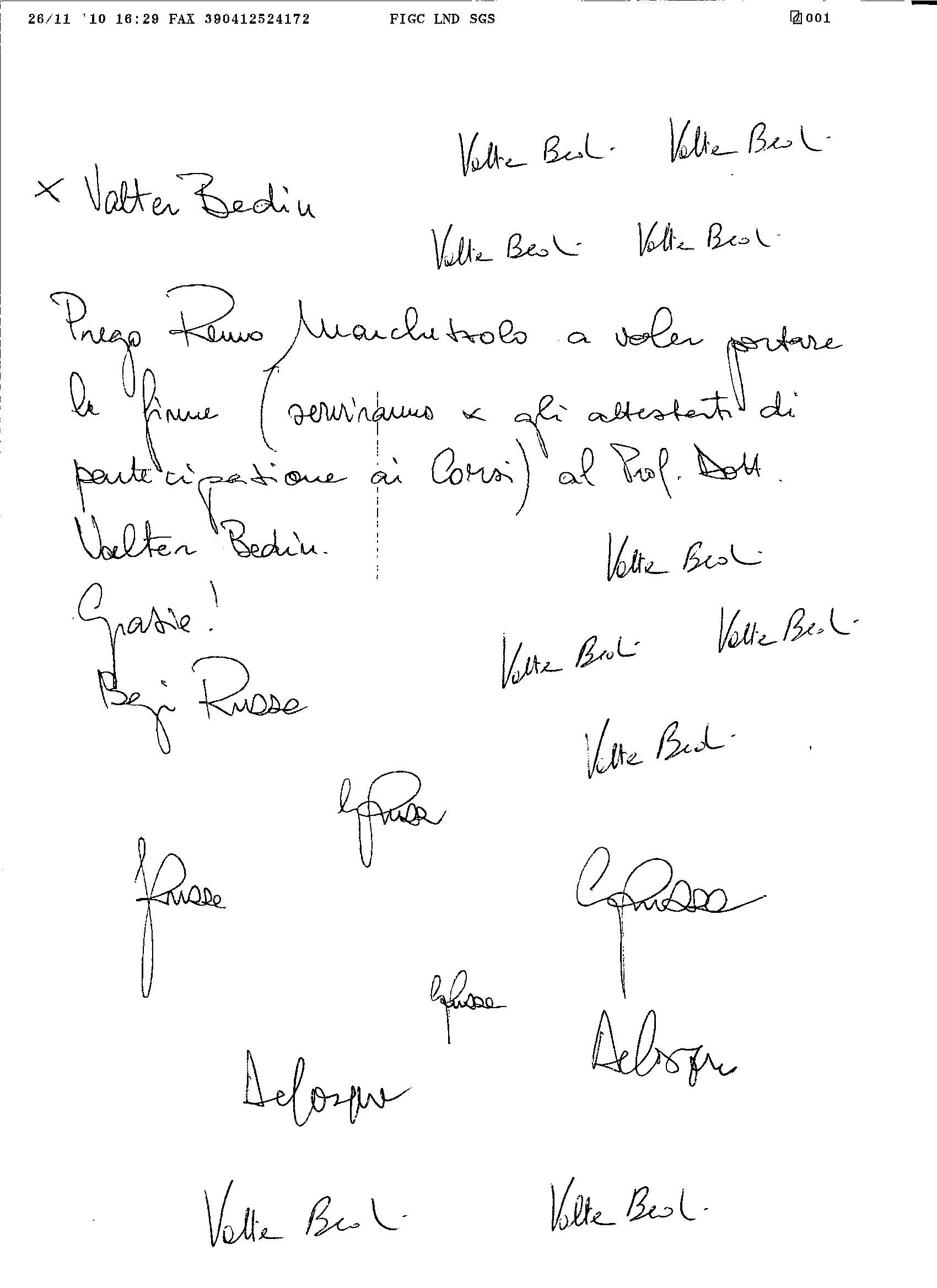 